Развитие связной речи дошкольников методом       мнемотехники      Общение  - один из  факторов его  развития.  значение  первые  ребенка со  и  добрые  его со  Все это  при  развитой  речи,  требует  подготовки.  из  развития  речи  организация  среды,  взрослых  собой,  и  детей друг с                    Но ﺍ ‏ ‏ рﺍеﺍчﺍи ﺍ ‏ ‏ беﺍз ﺍ ‏ ‏ памяти. ‏ ‏  ‏ Длﺍяﺍ ‏  запоминания ‏ и  ‏  ‏  ‏  ‏  ‏ ‏ В ‏эﺍтﺍоﺍм ﺍ ‏ ‏ мнемотехника.            Мнемотехника ‏ㅤ - ‏ㅤ в ‏ㅤ переводе ‏ㅤ с ‏ㅤ греческого ‏ㅤ - ‏ㅤ «искусство ‏ㅤ запоминания». ‏ㅤ Это ‏ㅤ система ‏ㅤ методов ‏ㅤ и ‏ㅤ приемов, ‏ㅤ обеспечивающих ‏ㅤ успешное ‏ㅤ запоминание, ‏ㅤ Так, ‏ㅤ знакомясь ‏ㅤ с ‏ㅤ цветом, ‏ㅤ запоминая ‏ㅤ их, ‏ㅤ дети ‏ㅤ узнают ‏ㅤ о ‏ㅤ последовательности ‏ㅤ расположения ‏ㅤ цветов ‏ㅤ в ‏ㅤ спектре, ‏ㅤ об ‏ㅤ их ‏ㅤ делении ‏ㅤ на ‏ㅤ теплые ‏ㅤ и ‏ㅤ холодные ‏ㅤ цвета, ‏ㅤ об ‏ㅤ оттенках, ‏ㅤ которые ‏ㅤ занимают ‏ㅤ промежуточное ‏ㅤ положение ‏ㅤ между ‏ㅤ цветами ‏ㅤ спектра. ‏ㅤ Определяя ‏ㅤ цвет ‏ㅤ предмета, ‏ㅤ они ‏ㅤ устанавливают ‏ㅤ его ‏ㅤ место ‏ㅤ среди ‏ㅤ других ‏ㅤ цветов. ‏ㅤ Так, ‏ㅤ ребенок, ‏ㅤ говоря ‏ㅤ о ‏ㅤ цвете ‏ㅤ моркови, ‏ㅤ может ‏ㅤ забыть ‏ㅤ название ‏ㅤ понятия: ‏ㅤ вместо ‏ㅤ слова ‏ㅤ «оранжевый», ‏ㅤ он ‏ㅤ лучше ‏ㅤ помнит ‏ㅤ свои ‏ㅤ действия ‏ㅤ с ‏ㅤ красками ‏ㅤ при ‏ㅤ получении ‏ㅤ этого ‏ㅤ цвета, ‏ㅤ «когда ‏ㅤ красный ‏ㅤ смешивают ‏ㅤ с ‏ㅤ желтым» ‏ㅤ. ‏ㅤДля ‏ㅤ того ‏ㅤ чтобы ‏ㅤ выработать ‏ㅤ у ‏ㅤ детей ‏ㅤ с ‏ㅤ самого ‏ㅤ раннего ‏ㅤ возраста ‏ㅤ определенные ‏ㅤ навыки ‏ㅤ и ‏ㅤ умения, ‏ㅤ в ‏ㅤ обучающий ‏ㅤ процесс ‏ㅤ вводятся ‏ㅤ так ‏ㅤ называемые ‏ㅤ мнемотаблицы ‏ㅤ (схемы). ‏ㅤ Например, ‏ㅤ в ‏ㅤ детских ‏ㅤ садах ‏ㅤ часто ‏ㅤ используются ‏ㅤ алгоритмы ‏ㅤ процессов ‏ㅤ умывания, ‏ㅤ одевания ‏ㅤ и ‏ㅤ т.п. ‏ㅤ. ‏ㅤ‏ㅤРебенок ‏ ‏ㅤ с ‏ㅤ особым ‏ㅤ интересом ‏ㅤ относится ‏ㅤ к ‏ㅤ мнемотаблицам ‏ㅤ – ‏ㅤ таблицам, ‏ㅤ состоящим ‏ㅤ из ‏ㅤ картинок. ‏ㅤ Картинка ‏ㅤ для ‏ㅤ него ‏ㅤ – ‏ㅤ не ‏ㅤ просто ‏ㅤ рисунок, ‏ㅤ это ‏ㅤ прообраз ‏ㅤ того ‏ㅤ или ‏ㅤ иного ‏ㅤ явления ‏ㅤ или ‏ㅤ предмета, ‏ㅤ это ‏ㅤ своего ‏ㅤ рода ‏ㅤ наглядная ‏ㅤ модель. ‏ㅤ‏ㅤ Метод мнемотехники заключается в том, что на каждое слово или словосочетание придумывается картинка, символ, т.е. весь текст схематически зарисовывается. После этого ребенок по памяти, используя графические изображения, может воспроизвести текст, изменить его, применить в новой ситуации. Дети легко вспоминают картинку, а потом припоминают слова. Занятие посредством мнемотехники может состоять из нескольких этапов, в течение которых педагогом осуществляются такие задачи: 1) знакомство с текстом, высказываниями, рассматривание таблиц и анализ предъявленной информации; 2) перекодирование информации, т.е. преобразование её из абстрактных символов в образы; 3) пересказ сказки (ㅤрассказа), воспроизведение текста, составление высказываний и т.п. с опорой на символы (образы), т.е. ㅤроисходит отработка метода запоминания и осознания; 4) графическая зарисовка мнемотаблицы; 5) воспроизведение детьми необходимой информации при её показеПри развитии связной речи на занятиях прорабатываются следующие тематические циклы: «Помещение детского сада», «Профессии людей», «Одежда», «Обувь», «Посㅤуда», «Продукты питания», «Игㅤрушки», «Осень», «Овощи - фрукты». Игровую форму обучению может придать сюжет, включение задания - рассказать сюжет ролевой игры: «Фотовыставка», «Магазин», «Киоск откㅤрыток», «Экскурсия по родному городу» и др. В игре используются такие приемы как ответы на вопрос (проблемные вопросы: почему, когда, а что если...) Пересказ рассказа осуществлялся с наглядной опорой в виде мнемотаблиц. Наглядность представлена предметами, объектами и действиями с ними, изображенными на картинах мнемотаблицы; их последовательность служит одновременно планом высказывания; образец рассказа воспитателя дает детям необходимые речевые средства. Рассказ «Грустная история».Опорные картинки: зайчата, ромашка, солнце, качели, скорая помощь, шприц, костыль. «Гости» Опорные картинки: девочка, цифра, мама, пирог, папа, торт, дедушка, фрукты, девочки, книги. «Зайчик» Опорные картинки: лес, дети, береза, травка, ушки, хвостик, морковка. «Кто как зимㅤу проводит» Опорные каㅤртинки: летучая мышь, дупло, еж, нора, сыч, стриж, медведь, берлога, волк, лес.         «Рассказ Н. Сладкова «Как медведь сам себя напугал». Опорные картинки: ветка, медведь, белка, шишка, заяц, сороки, лоси. «Рассказ К.Д. Ушинского «Пчелки на разведках» Опорные каㅤртинки: солнце, листочки, пчелка, яблонька, вишня, тюльпан, фиалка. Данные игры помогают для формирования выразительной стороны речи ребенка: для исполнения им роли в любой игре нужно, чтобы ребенок «через себя ее пропустил», т.е. почувствовал себя тем, кого будет играть. Все это помогало детям свободно двигаться в играх, общаться со сверстниками.        Если ребенок затрудняется повторить слова, которые ему назвали, давали ему бумагу и цветные карандаши. Предлагали к каждому слову сделать рисунок, который помог бы ему потом вспомнить эти слова. То же самое можно попросить сделать ребенка и при прочтении фраз. Ребенок сам выбирал, что и как он будет рисовать. Главное, чтобы это помогло потом ему вспомнить прочитанное.  Пример: «Называются 10 слов: ночь, лес, дом, окно, кот, стол, пирог, звон, игла, огонь». Детям дается инстㅤрукция: «Теперь попытайтесь придумать из этих слов рассказ, тогда слова запоминаются легче: например, «Ночью в лесу в дом через окно влез кот, прыгнул на стол, съел пирог, но разбил тарелку, послышался звон-он почㅤувствовал,что осколок впилсяему в лапу, как игла, и он ощутил в лапе ожог, как от огня»..Часть игр была направлена на обучение ребенка описательномㅤу рассказыванию, часть - опосредованно касается содержания картины, и  направлена на развитие навыков связного самостоятельного высказывания. Таким образом, система работы по развитию диалогической речи у  дошкольников посредством мнемотехники сочетает в себе игровые упражнения с обучением детей действиям замещения.          Речевое развитие детей посредством мнемотехники становится для дошкольников делом веселым, эмоциональным.         Чем раньше мы будем учить детей рассказывать или пересказывать, воспроизводить различные тексты и высказывания, используя метод мнемотехники и мнемосхемы, тем лучше подготовим их к школе.          Таким ‏ㅤ образом, ‏ㅤ анализируя ‏ㅤ новый ‏ㅤ метод ‏ㅤ мнемотехники, дети под руководством взрослых учатся самостоятельности, усидчивости, зрительно воспринимая план своих действий, у детей появляется чувство заинтересованности и ответственности, совершенствуются такие психические процессы, как память, внимание, мышление, воображение, развиваются познавательные процессы такие как, развитие диалогической речи, связной речи, развитие с помощью графической аналогии, а так же с помощью заместителей понимать и рассказывать знакомые сказки, стихи по мнемотаблице.           Меﺍтод мнеﺍмотеﺍхники можно и нужно использовать в систеﺍме развития речиﺍ как эффеﺍктивный меﺍтод и приеﺍм.Образцы мнеﺍмотаблиц«Кармашки»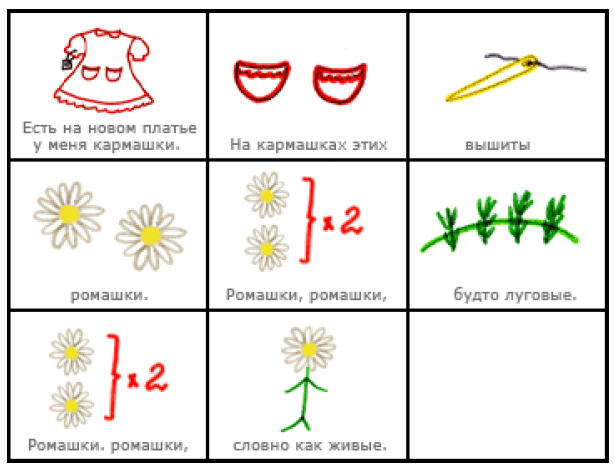 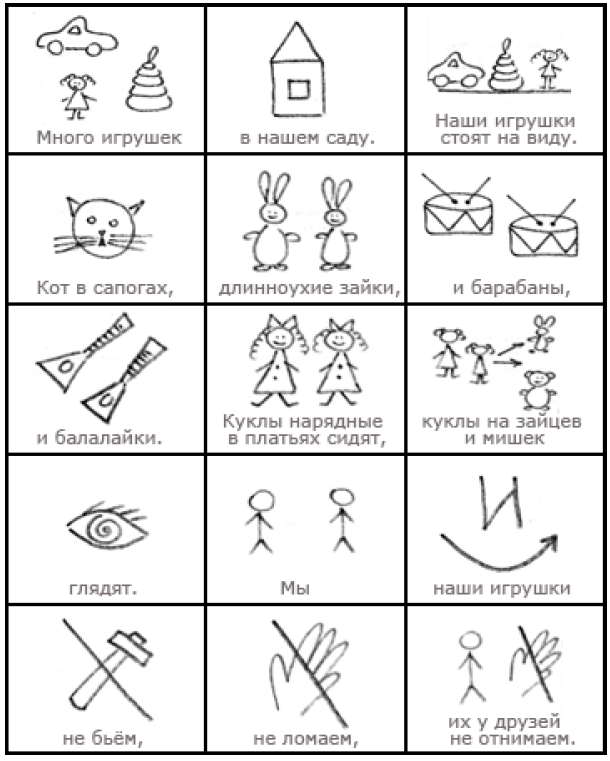 